Муниципальное казённое общеобразовательное учреждение«Средняя общеобразовательная школа №12»х. АлтуховИнформация о порядке оказании платных образовательных услугПлатные образовательные услуги в МКОУ "СОШ №12" не осуществляются.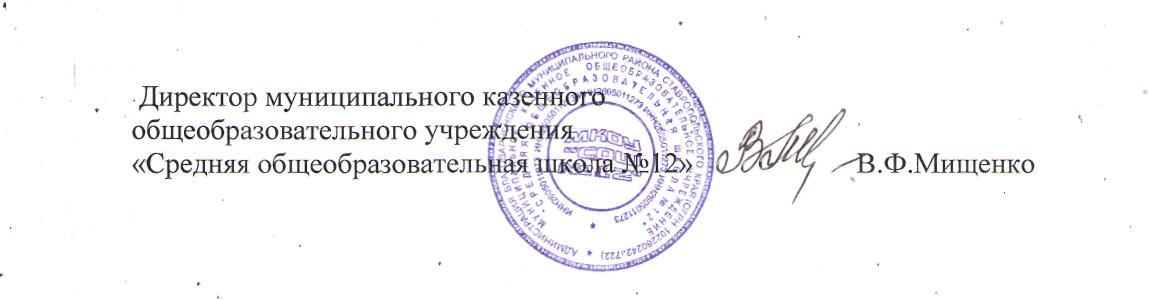 